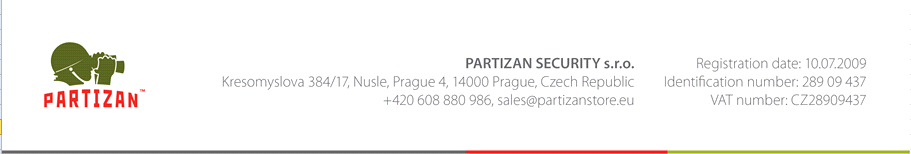 Return Materials Authorization (RMA)Request FormName/Company Name:Date of shipment:Invoice number:Reason for Retur:Warranty RepairNon-Warranty RepairReturn for CreditDemo ReturnSKUModelQuantitiProblem